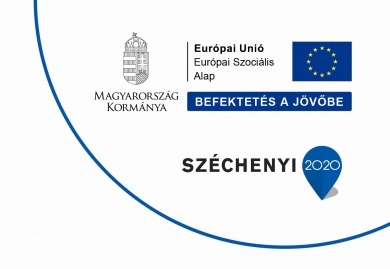 „ZALASZENTMIHÁLY KÖZSÉGI ÖNKORMÁNYZATA ASP KÖZPONTHOZ VALÓ CSATLAKOZÁSA” című KÖFOP-1.2.1-VEKOP-16-2017-00866 azonosító számú projekthez kapcsolódóan az alábbi tájékoztatást adom:A kedvezményezett neve: Zalaszentmihály Községi ÖnkormányzataA Projekt címe: Zalaszentmihály Községi Önkormányzata ASP Központhoz való csatlakozásaA szerződött támogatás összege: 6.999.988.FtA támogatás mértéke: 100%A projekt tartalmának bemutatása: A projekt célja, hogy Zalaszentmihály Községi Önkormányzata és a Zalaszentmihályi Közös Önkormányzati Hivatalhoz tartozó Önkormányzatok sikeresen csatlakozzon az Önkormányzati ASP rendszerhez. A projekt megvalósítása során sor kerül az ASP rendszer helyi működtetési feltételeinek (műszaki, technikai, infrastrukturális) kialakítására, az Önkormányzati Hivatal munkatársainak felhasználói oktatására, a bevezetett rendszerek adatfeltöltésére (szakrendszerek migrációjára), működtetési keretek kialakítására (szabályzatok alkotása, módosítása), valamint a szolgáltatási szerződés megkötésére a Magyar Államkincstárral.Zalaszentmihály Községi Önkormányzata a Zalaszentmihályi Közös Önkormányzati Hivatalhoz tartozó Önkormányzatok a következő szakrendszerekhez csatlakoznak:iratkezelő rendszer,gazdálkodási rendszer,ingatlanvagyon-kataszter,önkormányzati adórendszeripar- és kereskedelmi rendszer,hagyatéki leltár rendszer,elektronikus ügyintézési portál rendszer.A projekt tervezett befejezési dátuma: 2018. június 30.A projekt azonosító száma: KÖFOP-1.2.1-VEKOP-16-2017-00866